The First Epistle of JohnWhy was I John written, and what is it about?Knowing God. Experience. Abundant living.PURPOSES OF THE EPISTLE:God wants His children to walk in unbroken fellowship with Him that we might EXPERIENCE & EXPRESS His Eternal Life to the fullestThe true eternal life of God as manifested in Jesus Christ is to be experienced fully and displayed dynamically by God’s children as we walk in unbroken fellowship with Him.FELLOWSHIP: \Warn & fortify the children against _False teachingTWO MAJOR AREAS COMMON TO FALSE TEACHERS:A False View of  Who Christ isGnosticism: Two heretical views of Christ:Docetism: Christ only appeared to be a man, but was in fact a “phantom”Adoptionism: “The Christ” Came Upon Jesus at His Baptism, but left Him at the Cross. (= teaching of Cerinthus, who vigorously opposed John while he was still alive)Ethics (Moral standards)TRUE CHRISTIANITY IS NOT keeping a _____________  _______________TRUE CHRISTIANITY IS . . .GENUINE  ____________________ with Him who IS the standardWALKING IN ____________________:  ________________ in HIS _________(I John 2:6; 4:9, 12-16)Specific Heresies of these false teachers:Rejected the ___________________ of ChristDenied the _________ of Christ  (and so, His dual nature as both God and man)Taught one could “________  _____” and still live a life of ______The children are to walk in genuine, active __________, according to the Lord’s “New Commandment” in John 13:34-35I John can be viewed as the Lord Jesus expanding on themes on fruitful living which He introduced in the ____________  _________ Discourse  (= John 13-16)The GOSPEL of JOHNPrimary Thrust:  EVANGELISM – Chapters 1 – 12Secondary Thrust: _________________  ________  _______  _________________ – Chapters 13-16  = “Upper Room Discourse” – “Grace teachings in kernel form”The First Epistle of JOHN= JESUS NOW RISEN AND ______________: The Spirit of Truth ________________ on the _____________  _________ TeachingsIMPORTANT: I John was written to _________________NOT __________________(as in “Let’s get you _____________”)NOT “Tests  ____  _________”(as in “Are you ________ you’re saved???”)Teaching how to _________________ eternal LIFE through fellowship(as in “Are you ________________ TRUE LIFE as God intends?”)WHY IS IT CRUCIAL TO KNOW I JOHN WAS WRITTEN TO BELIEVERS?WRONG VIEW: There is a prevalent notion that I John was written to give us “tests of life;” to help us determine who is really saved and who is not. This is proven false as we’ll see John repeatedly assure his readers that they already HAVE forgiveness of sins and eternal life (I John 2:1-2, 12, 20, 27; 3:1-2; 4:4; 5:1, 11-13, 19).RIGHT VIEW:  I John was written to believers (“little born-ones”) who ARE TRULY SAVED to challenge and encourage us to ABUNDANTLY EXPERIENCE the TRUE LIFE we have in Christ through FELLOWSHIP. He wants us to EXPRESS that LIFE through a radical righteousness and outrageous love, enjoying INTIMACY WITHOUT INTERRUPTION, resulting in glory to God, genuine love towards others and maximum joy for ourselves  THIS MAKES A HUGE DIFFERENCE IN HOW WE INTERPRET I JOHNNot only is John addressing believers, but he is speaking to them in the most INTIMATE TERMS  –  ____  ___________ (“My little children,” “beloved,” “brethren)John is leading his readers to view themselves entirely as _______  ____________REVIEW: THINGS TO REMEMBER IN UNDERSTANDING FIRST JOHN:John is . . . Expanding on themes from the ____________  __________  DISCOURSEWriting TO ______________Majoring on the THEME of ___________________ Eternal Life through a walk of _________________Refuting the errors of _________________Speaking  _________________  – “IN _____________”Appealing to the ______  ______ IN CHRIST  The First Epistle of JohnI John 1:1  That which was from the beginning, which we have heard, which we have seen with our eyes, which we have looked upon, and our hands have handled of the Word of life;“THE WORD” = logos (cf. John 1:1-18)= ______________ of a thought or idea, messageJesus Christ = the full expression of that __________ that was with the Father1:2  (For the life was manifested, and we have seen it, and bear witness, and shew unto you that eternal life, which was with the Father, and was manifested unto us;)“manifested” = shown forth; __________  _______________= TRUE ETERNAL LIFE as _____________ exclusively in God, described as . . .Holy _____________, vibrant _________, perfect ______________, pure _________1:3  That which we have seen and heard declare we unto you, that ye also may have fellowship with us; and truly our fellowship is with the Father, and with His Son, Jesus Christ.What really IS BIBLICAL “FELLOWSHIP?” (Greek: koinonia)   = ________________; ____________________ IN SOMETHING; JOINT _____________________ IN SOMETHING WE HOLD IN _______________PARTNERSHIP ____  _________  ______________________   ________________= _________________ without __________________Terms to distinguish:_____________________    = PERMANENT STANDING_____________________    = FLUCTUATING STATE(= ___________________ of our relationship)    ________________ vs. ________________1:4  And these things write we unto you, that your joy may be full.= ________  and enduring  _____________ from being in right relationship to God“may be full” – sustained at ________________  ____________God intently desires for me: “_______________  ____  ______;” which depends on1. Enjoyment of genuine _________________ with God2. _________ - _________________ of God’s perspective on things3. Realization of the ______________ for which I was created: to bring _________ to GOD  (Isa. 43:7; Rev. 4:11)“The chief end of man is to glorify God, and to enjoy Him forever”– Westminster Confession of the Faith, 1647Fullness of Joy comes ONLY through MAXIMUM ___________________ of the _______________ FOR WHICH I WAS _______________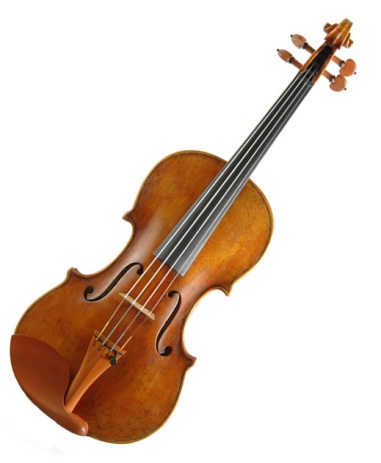 Guess what?  YOU ARE ______ STRADIVARIUS!God is glorified AND I experience fullness of joy when His LIFE is _____________ in meGod’s ___________________ for His GLORY & our fullest joy:A WALK OF CONTINUAL, UNBROKEN __________________1:5  This then is the message which we have heard of Him, and declare unto you, that GOD IS LIGHT, and in Him is no darkness at all.WHAT DOES “LIGHT” REPRESENT TO US?________________ = free from all moral uncleanness_______________ OF TRUTH Revealing the ______________  _______ that was in Christ ______________ all that is wicked, false, impure “DARKNESS”= All that resists & opposes the __________ of GODDescribes all that is ________, AND evil’s tendency to _____________  _____________  (Gen. 3:8)1:6  If we say that we have fellowship with Him, and walk in darkness, we lie, and do not the truth:“walk in darkness” = rejection of _______  ___________; walking in __________ sin;______________________ of sinThe 1st of THREE LIES that eliminate fellowship with God:Claiming FELLOWSHIP with God while secretly _____________ in _______1:7  But if we walk in the light, as He is in the light, we have fellowship one with another, and the blood of Jesus Christ His Son cleanseth us from all sin.Solution: “WALK IN THE LIGHT!”   (“Walk” = live my life)What does it mean to “WALK IN THE LIGHT?”2 Things represented by Light:_______________ – God CANNOT  be asking for ______________  ___________________LIGHT ______________ TRUTHThat ETERNAL LIFE that was ____  __________That same LIFE as manifested in the ______  _______________, “created after God in righteousness and true holiness” (Eph. 4:24; Col. 3:10)“Walk in the light” = Walk in what God has revealed concerning the LIFE that was manifested IN CHRIST AND IMPARTED TO THE _____  _______________  ______, THE MAN I TRULY NOW AM (II Cor. 5:17), trusting Christ to reveal that LIFE in me.– the Word shows me the ________ of the Lord Jesus Christ (II Cor. 3:18) and “the ________  ____  ____  ______  _________”  (James 1:23-25)– the New Creation (“born-one”) I am is ________________/_________________ in the commands & exhortations of scriptureI HAVE NOT BEEN GIVEN ANOTHER “_____” TO LIVE UNDER; I HAVE BEEN GIVEN A _______ TO ________  ____LIGHT EXPOSES THE _______________ OF _______ IN MY LIFE= Live __________________ before God and bring all sins ____  _____ _________In summary, “WALKING IN THE LIGHT” =______________ by __________ that I am the ______  ______________ God describes in His Word;Walking in the _________ revealed in His _______________, ________________ in THE _____________ OF _____________ to live them out in me,___________ acknowledging my ________ to GodThe Two Promised Results of “Walking in the Light:”FELLOWSHIP – REAL _______________  in ______  ________	“Intimacy without _________________”CONTINUAL _________________ – Removal of ALL that ____________ fellowshipSin NEED NOT  ____________  _______________;I need only _______ in the __________Deeds of the _________/SIN _____________ automatically cleansed 1:8  If we say that we have no sin, we deceive ourselves and the truth is not in us.The 2nd  of THREE LIES:To claim we “_______  ____  ______”= Saying we no longer sin; denying we still have a ______  ____________WALKING IN THE LIGHT will reveal to us _____  __________  ______(Ro. 7:18; 13:14; Eph. 5:13)“the truth is not IN US”Does NOT mean:Truth has _____ place whatsoever in our lives; we are not even _________John uses the phrase, “IN US” To show ___________________, not PERMANENT ____________________;To show what is the _____________  ____________  in our lives at a  ___________________  _______DOES mean:= if we claim that “WE HAVE NO SIN,” we are deceiving ourselves, and it is not the Truth that is _____________  ___ and ______________  ___ ___  _______  _______ – we are not walking ___  __________________ with the Truth1:9  If we confess our sins, He is faithful and just to forgive us our sins, and to cleanse us from all unrighteousness.“Walk in the Light” = Confession of Known Sin“confess”homologeo = TO SAY THE ___________; to ___________ or to _________________= To ___________ with God we have sinned ______________ the __________Okay, but why do I need forgiveness IF I’M ALREADY FORGIVEN ALL SINS?I John 2:12 = __________________OUR ___________________ IS FOREVER SECURE!I John 1:9 = OUR ____________________: sins of ______  ______________ AFTER salvation need continual cleansing TO ________________  __________________            = ______________/________________ Forgiveness“FAITHFUL:” He can absolutely ____  _____________  ____ to do so!“JUST:” Forgiving my sins is _______________  ________________ . . .. . . because the penalty is ________  ____  _______1:10  If we say that we have not sinned, we make Him a liar, and His Word is not in us.The 3rd of THREE LIES:  A Lie to God:“That was _____  ___  _____”I John 1:10= refusing to __________________  a sin that God is pointing out in our livesThe Commands of Christ and the New Creation (please read!)"All of the Lord's commands to us are according to the new nature we already have. He is our life, and all His words are the expression of that life. Therefore, when His words are given to us, they only give us the authority to do what our new nature loves to do!” – Miles J. Stanford    “Now, keeping the Father’s commandments was a principle of “that eternal life” (I John 1:1-2) – obedience in love and divine delight. “That the world may know that I love the Father; and as the Father gave me commandment, even so I do.” This is the exact opposite of what is termed legal obedience, so that you see at once that this obedience in Him is the expression of the eternal life. But this is the obedience to which we are sanctified (separated) – sanctified “unto the obedience and sprinkling of the blood of Jesus Christ” (I Pet. 1:2), to obey in the way He obeyed.” – R. Evans, Readings and Meditations on the First Epistle of John“'Not I, but Christ.’ The Lord Jesus does not ask that we should work for Him, but He intends to work through us. There is all the difference in the world between the two. In the one I plan and then ask His blessing upon it; in the other He plans and lets me into the secret of His glorious purpose. The one ends in futility and disappointment; the other in life, progress and joy.“In the one I slave and work worthily for Him, and constantly feel the barrenness of a busy life; in the other I let His life flow through me in all His glorious effortlessness, and rest in the assurance that the Lord Jesus at work cannot fail. The one is a life of endeavor, always being keyed up to do something greater; the other a life of faith always looking to the Lord Jesus to reveal the next step and then give the enablement to carry it out.” – H. G.  “If you are born again, your old Adam-life has been put to death and replaced with Christ’s very life. Does the New Testament give you commands to change or to reveal what you are?  To reveal, of course! You are commanded to be holy because you ARE holy!!! Why? Christ’s life in you is holy. In all of Paul’s letters, he spends the first half telling believers who they are before he begins to tell them what to do! If we know who we are, then the doing is natural.“Do you work to get God’s acceptance or work because you are accepted? Do you read your Bible and pray to get God near to you or because He IS near to you? Are you working to be holy, or working because you ARE holy? As you can see, it is the difference between life and death in the Christian experience!” – Michael Wells, “Sidetracked in the Wilderness”“Christianity is a living and divine reality. It is not a set of doctrines, however true, a system of ordinances, however imposing; a number of rules and regulations, however important. Christianity is far more than any or all of these things. It is a living, breathing, speaking, active, powerful reality – something to be seen in the every day life – something to be felt in the scenes of personal, domestic history, from hour to hour – something formative and influential – a divine and heavenly power introduced into the scenes and circumstances through which we have to move, as men, women, and children, from Sunday morning to Saturday night.“Christianity is the life of Christ communicated to the believer – dwelling in him and flowing out from him in the ten thousand details which go to make up our daily practical life. It has nothing ascetic or sanctimonious about it. It is genial, pure, elevated, holy, divine. Such is Christianity. It is Christ dwelling in the believer, and reproduced, by the power of the Holy Spirit in the believer’s daily practical career. – C. H. MackintoshI John 2:1  My little children, these things write I unto you, that ye sin not.  And if any man sin, we have an advocate with the Father, Jesus Christ the righteous:teknia = LITTLE _______-_______(like old Scottish word: bairns)Term of _______________/endearment for one’s own ______________REMEMBER: JOHN IS SPEAKING INTIMATELY;  “_____  _____________;” SPEAKING EXCLUSIVELY TO MEMBERS OF THE ________  ________________ OF GOD!“these things write I unto you, that ye sin not.”Everything John has just said has been to ENCOURAGE US _____  ___  _______ (NO, NOT EVEN ______)How does I John encourage me to “SIN NOT?”The more I know and personally experience the true value of walking in _________________ the more I will exercise all care to avoid the sin that breaks it.Whenever we choose sin we don’t know . . .How far it will _________ usHow long it will ________ usHow much it will _________ us– Dave Breese“IF any man sin, we have an ADVOCATE with the Father”“Advocate” = One who takes up the cause of another and pleads on his behalfPraying on our behalf:That our ___________ will not failThat we will ______________ from our fallThat we will be ______________ to useful serviceCONTINUAL CLEANSING is absolutely __________________ for FELLOWSHIP2:2  And He is the propitiation for our sins: and not for our’s only, but also for the sins of the whole world.“Propitiation” = Christ _______________  __________________ God’s offended righteousness for the sins of all who believe!“NOT for ours only”= God never intended that the satisfaction accomplished through the Cross be limited to “US” (= ________ and _____  ______________)“but also for the sins of the whole WORLD”John typically uses “the world” for _____________  ________________(John 1:10; 3:16-17; 4:42; 8:23, 26; 12:31, 46-47; 14:19, 27, 30; 15:18-19; 16:33; 17:6-26I John 2:15-17; 3:1, 13; 4:1, 4, 5, 14; 5:5, 19)THE BLOOD OF CHRIST IS _________________ FOR THE SINS OF _________  ______IS GOD PERFECTLY SATISFIED WITH ME?_______________ & ______________ON WHAT BASIS?MY WORKS?ANYTHING I DID?On the sole basis of  ___________  ____________ AND HIS ________________  __________!“The great secret is to ______________ and to _______________ TO BEING LOVED while _______________.”– William R. NewellCAN GOD BE PERFECTLY SATISFIED WITH ME AND NOT BE SATISFIED WITH ____  _______?_____,  _________!(I Cor. 1:4-9 cf. I Cor. 3:1-4; 4:18-6:8; 9:27; 15:34; II Cor. 5:9)2:3  And hereby we do know that we know Him, if we keep His commandments.“Know Him” ≠ Know Him as Savior (as in I Tim. 2:4)The word “know” is _________________________ (capable of several meanings):Meaning, we may “KNOW” someone in __________  ________  _______  ______________________  ___________ used with state of being verb _________________ meaning(= we KNOW Him _________________, deeply, ________________)What IS the BIBLE’S ONE CONDITION for “knowing Christ AS SAVIOR?”= Have you placed your _____________ in Christ as Savior???“Whosoever ________________ on Him HATH EVERLASTING LIFE”John 1:12; 3:16; 5:24; 6:47; 9:35-38; 11:25-27; I John 5:13; Acts 16:31; Ro. 4:3-5; Eph. 2:8-9 etc.2:4  He that saith, I know Him, and keepeth not His commandments, is a liar, and the truth is not in Him.What does it mean to “keep His commandments?”“keepeth” = tereo: “___________, ___________, keep watch over”= obedience marked by special concern and attention for  (To keep in a ________________, treasuring sort of way)TO WHAT COMMANDMENTS IS JOHN REFERRING?Upper Room Discourse:“A New Commandment:” __________ AS HE ___________  (John 13:34-35; 15:12)Romans _________  “He that _____________ another hath fulfilled the law.”ABIDE IN HIM (John 15:1-11)= _____________ or _________ “IN HIM” – WALK in  ____________________ consistently & dependently! “the truth is not IN HIM”Does NOT mean . . .He has NO ____________________ WHATSOEVER to the TRUTH; he is NOT EVEN ___________DOES mean . . .His life is not _____________  _____  ____________ AS LONG AS SUCH IS THE CASE; The TRUTH is not what is ______________  ___________  ________________ in his life AT SUCH A TIME2:5  But whoso keepeth His word, in him verily is the love of God perfected; hereby know we that we are in Him.“in Him”This expression is NOT the same as Paul’s “___  ___________”  (I Cor. 1:30; Eph. 1:6; 2:6)  = _______________  _______________John’s (really, Jesus’!) “in Him”Refers to a CHILD OF GOD _________________  _____  _________ IN _____________________ & DEPENDENCE – as Jesus described in ________ and ______________ discourse (John 15:1-11) = __________________  _________________= “Hereby know we that we are living our lives ______________  ____  ______”“in him verily is the love of God perfected”        	  “The LOVE of God”     (This can be understood in more than one way!)______  _______ for us/in us  = God is the _______________; HE is the One Who LOVES______  love FOR GOD  = God is the ______________ of our love; HE is the One Who IS LOVED.     “IS PERFECTED”= brought to its __________; ________________, _________________, fully developed, ___________  ______________2:6  He that saith he abideth in Him ought himself also so to walk, even as He walked.   “ABIDE IN HIM”= to _____________,  ________________;  to ______________ in trusting, dependent communion with CHRISTTHE VINE & THE BRANCHES  - Jn. 15:1-11Branch’s function: NOT to ________________ its own fruit!– to _________ the fruit of the Vine  ONLY possible as it remains in close connection to _______  __________  _____________2:7  Brethren, I write no new commandment unto you, but an old commandment which ye have heard from the beginning.2:8  Again, a new commandment I write unto you, which thing is true in Him and in you: because the darkness is past, and the true light now shineth.An old, yet “new commandment”__________ AS _____________  ____________God’s AGAPE love:A love of the ________ and _______ over our feelings________________ what is best for the beloved in view of eternity, regardless of the cost, because I _____________ them as ______________“True in Him:” LOVE was _____________ in Christ (_______________  _______________)– He ___________ it; it is His very nature, describes ________  _____  _____“True in us:” LOVE is _____________ in us (________  _______________, _________________) – it DESCRIBES OUR VERY ______________; _______  _____  _______,BECAUSE WE ARE ________ OF HIM AND HE LIVES IN USWHAT O.T. SAINTS WERE LOOKING FOR:Age of Darkness					Age of Light_____________________________________/______________________________________OUR CURRENT SITUATION AS REVEALED IN THE NEW TESTAMENT:  Age of Darkness               __________________________________________________      Age of Light  ___________________________________________________2:9  He that saith he is in the light, and hateth his brother, is in darkness even until now.2:10  He that loveth his brother abideth in the light and there is none occasion of stumbling in him.2:11  But he that hateth his brother is in darkness, and walketh in darkness, and knoweth not whither he goeth, because that darkness hath blinded his eyes.To “hate” one’s brother = the _______________ of AGAPE “love:”A ______________ attitude towards; strong dislike or _______________ for; willful _______________ or callused _____________ towards others in need Shows we are walking “in ______________”Means loss of _____________ sensitivityEspecially prone to spiritual ___________; easily _____________ in other areas2:12  I write unto you, little children, because your sins are forgiven you for His name’s sake.2:13  I write unto you, fathers, because ye have known Him that is from the beginning. I write unto you, young men, because ye have overcome the wicked one.  I write unto you, little children, because ye have known the Father.2:14  I have written unto you, fathers, because ye have known Him that is from the beginning. I have written unto you, young men, because ye are strong, and the word of God abideth in you, and ye have overcome the wicked one.John’s powerful assurance for the family:First Triad (1:12-13):“Little Children” (___________) = little _________-_________ – one’s own _______________ by birth“Fathers” – characterized by __________________ with the _____________ “I AM”“Young men” – have known _____________ over SatanSecond Triad (2:14):“Little Children” (__________)= little ones under _________________“Fathers” – characterized by intimacy with the ______________ “I AM”“Young men” – ARE ____________, the __________ of God ______________ IN THEM, they have experienced victory over SatanThe Key to their Strength and Victory: “the Word of God ABIDES in them”They consistently _____________ the Word (= drink in; absorb, consume) and allow it to exercise __________  ______________ in their lives!John’s powerful assurance for the family (I John 2:12-14)					     Fathers				Fathers					   Young Men			       Young MenLittle Children 		 Little Children      (teknia)			       (paidia)2:15  Love not the world, neither the things that are in the world. If any man love the world, the love of the Father is not in him.“The World”= The ______________  ________________of __________  ___________ under Satan’s ______________, driven by the lusts of their _____________  ____________ and  excluding  _______ from their lives“LOVE NOT”AGAPAO: To _____________ above others; find great ____________ in, center our interest on, pursue as ____________ to obtain= a Love of the ________ and ________  (John 3:19; 12:43; Luke 11:43)WE _____________ TO SET OUR AFFECTIONS ON“the love of the Father is not IN HIM” (2:15)A phrase John uses to describe an _________________  _________________ that is determining the __________  ________________ in our livesLoving the world _________  ______ the love of the Father as the _________________  ________________ IN OUR LIVES2:16  For all that is in the world, the lust of the flesh, and the lust of the eyes, and the pride of life, is not of the Father, but is of the world.The True Character of this World System:LUST OF THE FLESH: all craving of ________________ or _______________  pleasure to gratify our fallen natureLUST OF THE EYES: Illicit desire aroused by ____________ on what is not ours to enjoy.PRIDE OF LIFE: Self-__________________; glorying in earthly ____________________, abilities or advantages over others2:17  And the world passeth away, and the lust thereof: but he that doeth the will of the Father abideth for ever.The world and its lusts are ________________ & already in the process of ________________“He that doeth the will of God ABIDETH FOREVER”THE CHILDREN OF GOD are ______________ with the potential to have real ______________  _______________OCCUPATION w/ THE WORLD ___________  __________ our chance to impact _______________HOW DO I “LOVE NOT THE WORLD?”______________ yourself to the Love of the _____________– Must begin by ________________  ____________ on HIS LOVE FOR ME(I John 4:10, 16, 19)“The great secret is to BELIEVE and to CONSENT TO BEING LOVED while UNWORTHY.” – William R. Newell“Keep yourselves out there in the sunshine of God’s love. Let His love FLOOD your heart and life!”  – J. Vernon McGee2:18  Little children, it is the last time: and as ye have heard that antichrist shall come, even now are there many antichrists; whereby we know it is the last time.2:19  They went out from us, but they were not of us; for if they had been of us, they would no doubt have continued with us: but they went out, that they might be made manifest that they were not all of us.“The Last Time:”Period that will climax with ___________ final _______________ and end with ____________  ______________ – “the end of the Age”The end of this world is ___________  ____________“Anti-Christ” One ______________ to Christ One standing ____  ______  ____________  ____ ChristThe Roman Catholic Church considers the pope the “vicar” of Christ	“_________” (Latin for “anti”) – one who stands in the stead of“even now are there MANY antichrists”= the fact that there are MANY  ___________  _____________ (whose teaching is opposed to Christ, who try to take the place of Christ) means the end of the age is ________ at hand!2:20  But ye have an unction from the Holy One, and ye know all things.“Unction” = _________________All believers have the “anointing” of the __________  ____________, our  ________ faithful Teacher Who guides us into all Truth!  – I Cor. 2:10-16; II Cor. 1:21-22“ye know all things”Not claiming they are ___________________They have the _________________  ______ – the _________________ to know ALL TRUTH that God has revealed to men (John 16:13)Suggests John is writing to ______________ BELIEVERS: They have been taught “the ___________  ______________ of God” (Acts 20:27; Jude 3)2:21  I have not written unto you because ye know not the truth, but because ye know it, and that no lie is of the truth.2:22  Who is a liar but he that denieth that Jesus is the Christ? He is antichrist, that denieth the Father and the Son.What the antichrists deny:That Jesus of Nazareth is the ______________; To believe that Jesus is the Christ is to trust in ______  ________ as _____________– John 3:14-16; 20:31; Romans 3:24-25; I Peter 1:10-12; 3:18; I John 5:12:23  Whosoever denieth the Son, the same hath not the Father: [but] he that acknowledgeth the Son hath the Father also.2:24  Let that therefore abide in you which ye have heard from the beginning. If that which ye have heard from the beginning shall remain in you, ye also shall continue in the Son, and in the Father.“abide,” “remain,” “continue” = ___________ABIDING IN CHRIST depends on continuing in _____________  ________________2:25  And this is the promise that He hath promised us, even eternal life.= the _____________  _________________  ___________________ of Eternal Life here and now(John 10:10b; 17:3; I Tim. 6:12, 19)= The vibrant, victorious fullness of TRUE LIFE God ________________ for us to __________________!(LIFE real and genuine, active and vigorous, ethical and essential, devoted to God, blessed and eternal   – James Strong)2:26  These things have I written unto you concerning them that seduce you.“seduce” = lead astray    “Satan is not apt to serve up naked and bare error, but generally garnishes it with more or less of truth, attractive to the mind.” – William Kelly2:27  But the anointing which ye have received of Him abideth in you, and ye have need not that any man teach you: but as the same anointing teacheth you of all things, and is truth and is no lie, and even as it hath taught you, ye shall abide in Him.“ABIDETH IN YOU:”POSITIONAL (permanent):“To _____________; not to depart, not to leave, to continue to be _______________ to help one”(in keeping with Jesus’ promise in the Upper Room – John 14:16)CONDITIONAL (temporary):“to be continually operative in one in the sense of _______________ and ____________”   – Thayer’s Greek-English LexiconTells us Who or what is consistently exercising chief _______________ in what we do and say(depends on OUR _______________ IN HIM)“ye need not that any man teach you”NOT saying Christians have no need for teachers!  (Ro. 12:4-8; Eph. 4:11-16)The _________  ___________ is the believer’s One True TeacherThe teaching ministry He continually has in your lives is perfectly _________________, you have no need for any ________________ these men have to “add”2:28  And now, little children, abide in Him; that, when He shall appear, we may have confidence, and not be ashamed before Him at His coming.“APPEAR”phanerŏō – “________________,”  To make ____________ or plainly recognized; to _______________; to  put on  __________________x in this section:I John 2:28; 3:2 (2x); 3:5, 8, 10“CONFIDENCE” (parresian)________________ marked by calmness and freedom from concern;(______________, outspokenness, frankness in speaking)Comes from knowing I will present to Him a life that is really THE ________________ OF HIS OWN LIFE!“ABIDE IN HIM”= THE KEY to . . .________ in our present lives__________________ at HIS __________________2:29  If ye know that He is righteous, ye know that every one that doeth righteousness is born of Him.3:1  Behold, what manner of love the Father hath bestowed upon us, that we should be called the sons of God: therefore the world knoweth us not, because it knew Him not.John calls ALL BELIEVERS to stand up and _____ for themselves a  __________ that is TRULY AMAZING!“____________” indicates there is something ______________ to be seen“the SONS OF GOD”(= tekna) As His “born-ones,”WE SHARE _______  _______  RIGHTEOUS  _______________3:2  Beloved, now are we the sons of God, and it doth not yet appear what we shall be: but we know that, when He shall appear, we shall be like Him; for we shall see Him as He is.When Christ is __________________ in His True GLORY;WE will be ____________________ as well – into His GLORIOUS _____________,FOR WE SHALL SEE HIM ____  ____  ____By GAZING ON His True __________ (in the Word of God), we are ___________________  _____________________ into His likeness NOW – II Cor. 3:18(to the extent we “SEE HIM AS HE IS”)THAT “BORN-ONE” THAT IS “________  _____” IS WHO I TRULY ____,  __________  _____(= MY ESSENTIAL IDENTITY!)3:3  And every man that hath this hope in Him purifieth himself, even as He is pure.3:4  Whosoever committeth sin transgresseth also the law: for sin is the transgression of the law.“Sin is Lawlessness”= the very _____________ of sin is ____________________:Refusal to be __________  ___________________________ & disregard for ALL law“Casting off of God’s ___________  ________________”3:5  And ye know that He was manifested to take away our sins; and in Him is no sin.Christ’s Purpose in our lives:To completely deliver us from  ______  __________________  ____  _______3:6  Whosoever abideth in Him sinneth not: whosoever sinneth hath not seen Him, neither known Him.How is His LIFE manifested during this present age?Abiding in the ____________  _______ results in a ____________  _______________“whosoever sinneth hath not seen Him, neither known Him”State of being verbs + perfect tense __________________Any time we choose sin, we are completely ______  ____  ____________ with Who God really is!When we choose sin, we do NOT  ______ Him or _________ Him for WHO HE __________  ____;   = we do NOT KNOW Him ACCURATELY, INTIMATELY, INTENSELY3:7  Little children, let no man deceive you: he that doeth righteousness is righteous, even as He is righteous. The one who does righteousness is ________  ___________  as a _____  _____________The New Creation I am is a _______________  _______THIS IS MY NEW, TRUE  _______________ – I AM THAT _________________ INDIVIDUAL3:8  He that committeth sin is of the devil; for the devil sinneth from the beginning. For this purpose the Son of God was manifested, that He might destroy the works of the devil.“of the devil” – ek tou diabolouek = preposition meaning  _____  ____ or  _____  ________ (NOT showing a person’s _______________; but the  ___________ of one’s conduct)To choose sin = to _____________ Christ’s _______________ in my life (v. 5)= to be SOURCED IN ______________3:9  Whosoever is born of God doth not commit sin; for His seed remaineth in him: and he cannot sin, because he is born of God.SPEAKING OF THE ________  ________________; THE _______  ________ WITHIN (= my _______________  nature, MY TRUE ______________)= the SAME LIFE/SAME _______________ as God, Himself!(Eph. 4:24; Col. 3:10; I John 3:1-2)“HIS SEED remaineth in him”“A seed embodies in full the reproduction of the life from which it came.”– Miles J. Stanford (Complete Green Letters)= “______________  IN HIM!”= is ___________________ what is exerting power, influence, energyGOD’S OWN SINLESS LIFE is the ONE ________________  ______________ & __________________ of the New Man“Thus, at the inward level of his redeemed nature, the believer is every bit as pure as His Savior is” – Zane Hodges3:10  In this the children of God are manifest, and the children of the devil: whosoever doeth not righteousness is not of God, neither he that loveth not his brother.Our TRUE  ________________ as the born-ones of God is _______________ through this –the born-ones are _________________ FOR WHO THEY TRULY ARE3:11  For this is the message that ye heard from the beginning, that we should love one another.CENTRAL TO THE MESSAGE OF I JOHN:Christ’s “New Commandment:” “Love one another; ____  ___  ________  __________  ______”– John 13:34-35 (& John 15:12, 17)3:12  Not as Cain, who was of that wicked one, and slew his brother. And wherefore slew he him? Because his own works were evil, and his brother’s righteous.3:13  Marvel not, my brethren, if the world hate you.3:14  We know that we have passed from death unto life, because we love the brethren. He that loveth not his brother abideth in death.“we know” = oidamen = “we experience this;” we know in terms of our own practical  _________________ABIDING will result in ACTIVE, GENUINE ____________ LOVE Thus, I will KNOW  _____________________ the REALITY of His  ________ operating in me!“he that loveth not his brother ABIDETH IN DEATH!”= NOT abiding in Christ = Shares the same _____________ as the world (= _____________)= One who HAS TRUE _________ STILL ____________________ DEATH  (Ro 8:13)3:15  Whosoever hateth his brother is a murderer: and ye know that no murderer hath eternal life abiding in himHATRED:_______________ of hostility or animosityStrong aversion or disregardCallused  ____________ of needs– REFUSING TO  ________  IN TRUE AGAPE LOVE – refusing to minister to my brother’s needs“No murderer hath ETERNAL LIFE ABIDING in him”Eternal LIFE = ____________ LIFE“Abiding” in this context:Shows what is continually acting as one’s chief __________ of ______________ and ____________In other words,A brother who hates a brother = A _________________(in the tradition of Cain)THE _________ OF CHRIST is NEVER what is exercising chief _______________ and _____________ in A SAINT WHO HATES HIS BROTHER3:16  Hereby perceive we the love of God, because He laid down His life for us: and we ought to lay down our lives for the brethren.The Standard for Love = _____  ___________“Lay down our lives”= Acting in ______________________;Giving up my own interests to meet the needs of others3:17  But whoso hath this world’s good, and seeth his brother have need, and shutteth up his bowels of compassion from him, how dwelleth the love of God in him?3:18  My little children, let us not love in word, neither in tongue; but in deed and in truth.AGAPE = A LOVE THAT TAKES  ______________(I John 3:18)It is NOT true AGAPE LOVE if it is not being  __________________ in selfless  acts towards _______________3:19  And hereby we know that we are of the truth, and shall assure our hearts before Him.“the heart” = the seat of the intellect, ________, emotionsThe issue is “confidence” – _______________ before the Judgment Seat of ChristONLY ________________ IN TRUE __________ will give us BOLDNESS to stand before HimONLY ______________ IN HIM results in ______________ IN TRUE LOVE3:20  For if our heart condemn us, God is greater than our heart, and knoweth all things.3:21  Beloved, if our heart condemn us not, then have we confidence toward God.3:22  And whatsoever we ask, we receive of Him, because we keep His commandments, and do all those things that are pleasing in His sight.3:23  And this is His commandment, That we should believe on the Name of His Son Jesus Christ, and love one another, as He gave us commandment.“His Commandment”ONE commandment, two aspects:Believe on the __________ of His Son, Jesus Christ= walk in _______________  __________________LOVE AS HE LOVED= ONLY possible as we WALK  ____  ________________ dependence (SEE #1)3:24  And he that keepeth His commandments dwelleth in Him, and He in him.  And hereby we know that He abideth in us, by the Spirit which He hath given us.4:1  Beloved, believe not every spirit, but try the spirits, whether they are of God: because many false prophets are gone out into the world.4:2  Hereby know ye the Spirit of God: Every spirit that confesseth that Jesus Christ is come in the flesh is of God:4:3  And every spirit that confesseth not that Jesus Christ is come in the flesh is not of God: and this is that spirit of antichrist, whereof ye have heard that it should come; and even now already is it in the world.TESTING THE SPIRITS:TEST #1: Right ____________________“Jesus Christ is come in the flesh”Jesus = CHRIST (God’s ________________):_____ - _________________  ______  ____  ______ Who came to live in a real human bodyThe One sent to accomplish the work of our __________________The One Who gives _________________  _______4:4  Ye are of God, little children, and have overcome them: because greater is He that is in you, than he that is in the world.4:5  They are of the world: therefore speak they of the world, and the world heareth them.TEST #2: A Worldly ______________False teachings show they are _____________ in the world by appealing to ____________ interests:“The lust of the flesh, the lust of the eyes and the pride of life”(I John 2:16)4:6  We are of God: he that knoweth God heareth us; he that is not of God heareth not us. Hereby know we the spirit of truth, and the spirit of error.TEST #3: Doctrine of the ________________Apostles doctrine = ____________ doctrineWe know it is ____________ teaching if it doesn’t line up with the Apostle’s  ______________ (= the New Testament ______________ – Eph. 2:20)4:7  Beloved, let us love one another: for love is of God; and every one that loveth is born of God, and knoweth God.TWO things we know FOR SURE about everyone who LOVES:   “Born of God” They are ___________“KNOWS God” 	= THEY ARE ENJOYING _____________________ WITH HIM; THEY ___________ IN HIM4:8  He that loveth not knoweth not God; for God is love.ONLY ONE thing we know FOR SURE about one who DOESN’T love:   “KNOWETH NOT GOD” 	= HE IS NOT ENJOYING _______________________ WITH HIM; IS NOT  _______________  IN HIM!4:9  In this was manifested the love of God toward us, because that God sent His only begotten Son into the world, that we might live through Him.4:10  Herein is love, not that we loved God, but that He loved us, and sent His Son to be the propitiation for our sins.THE LOVE OF GOD:Gave His _________  _______________ when I was least deserving, that I might fully EXPERIENCE LIFE by _______________ HIS OWN _________  __________Loved me when I was _______  _________ to _________ in return; sent His Son to die to _______________ all ________________ to LOVE4:11  Beloved, if God so loved us, we ought also to love one another.4:12  No man hath seen God at any time.  If we love one another, God dwelleth in us, and His love is perfected in us.When His LOVE is consistently expressed through me to others . . . His love has fully reached its _________________ in meGOD is _______________ to the world4:13  Hereby know we that we dwell in Him, and He in us, and His love is perfected in us.4:14  And we have seen  and do testify that the Father sent the Son to be the Saviour of the world.What do we “see?”We “see” ______  _________ MANIFESTED through our ______________________ of LOVE for ______  ______________How do we “testify that the Father sent the Son to be the Saviour of the world?”We “testify” that the Father sent the Son through _____________  ______  _____________ as ____________ has __________  ____4:15  Whosoever shall confess that Jesus is the Son of God, God dwelleth in him, and he in God.4:16  And we have known and believed the love that God hath to us. God is love: and he that dwelleth in love dwelleth in God, and God in him.Through the reality of His love ______________ through _____, we have come to know & believe His love on the level of ______________  __________________ – “a knowledge attained & possessed”4:17  Herein is our love made perfect, that we may have boldness in the day of judgment: because as He is, so are we in this world.As He is PERFECTLY _________________, so am I RIGHTEOUSAs He is loved by the Father, so am I _______________ of the FatherAs He IS ___________, so am I the _________________ of THAT LOVE in this worldAs I TRULY ________ in this world (= ABIDE IN HIM), He is seen on earth as He IS in Heaven4:18  There is no fear in love; but perfect love casteth out fear; because fear hath torment. He that feareth is not made perfect in love.Fear involves thoughts of _________________; it shows a lack of ________________ in His loveConfidence in HIS LOVE is a  ________ for me to be the ______________ of that LOVE to othersJohn’s objective is to build my  __________________ in God’s _________, NOT CAUSE ME TO ____________ IT4:19  We love Him, because He first loved us.4:20  If a man say, I love God, and hateth his brother, he is a liar; for he that loveth not his brother whom he hath seen, how can he love God Whom he hath not seen?Since my brother is the visible extension of God on this earth (v. 17),it is IMPOSSIBLE to love God and ________  _____  _______________ at the same time!Since true agape love is expressed in _________________ acts, loving my brother = my ________  __________________ to love God “in deed and truth”4:21  And this commandment have we from Him, That he who loveth God love his brother also.5:1  Whosoever believeth that Jesus is the Christ is born of God: and every one that loveth Him that begat loveth him also that is begotten of Him.5:2  By this we know that we love the children of God, when we love God, and keep His commandments.THE MOST LOVING THING I CAN DO FOR MY BROTHER: ________ GOD & _________ HIS COMMANDMENTS  BY DOING SO . . .I will be loving my brother in ________ and in ___________I will be showing my brother  ___________ “AS HE IS” (v. 17)I encourage/enable my brother to TRULY LIVE5:3  For this is the love of God, that we keep His commandments: and His commandments are not grievous.NEW CREATION OBEDIENCE:I obey NOT in order to BE _________________, but because I AM perfectly _______________I obey NOT out of __________, but out of the __________ and _________________ OF A SON His commands do not ___________ against me, but are the _______________  _________________ of the New Creation man I now am (= my ________  ________); THE VERY THINGS MY INNER MAN FINDS THE GREATEST ______________  IN DOINGHE fulfills His commands _____________  _____ as I rely on ______  _____________  _______ IN ME  (Phil. 2:13; 4:13; I Thess. 5:24)5:4  For whatsoever is born of God overcometh the world: and this is the victory that overcometh the world, even our faith.Our _____________ overcomes the world, because the OBJECT OF OUR FAITH is the OVERCOMER, Himself:= JESUS CHRIST, the _______  _____  ________5:5  Who is he that overcometh the world, but he that believeth that Jesus is the Son of God?“The overcomer of the world” = “the _______________ that Jesus is Son of God!”5:6  This is He that came by water and blood, even Jesus Christ; not by water only, but by water and blood. And it is the Spirit that beareth witness, because the Spirit is truth.5:7  For there are three that bear record in heaven, the Father, the Word, and the Holy Ghost: and these three are one.5:8  And there are three that bear witness in the earth, the Spirit, the water, and the blood: and these three agree in one.I John 5:7-8 – “The Three Heavenly Witnesses”TEACHES:The Father, Word and Spirit agree in ONE that Jesus is ____________ & ________  ____  ________!Two Crucial Facts the Antichrists Deny:Jesus is the ___________, having come in the ___________Jesus is Son of God: Denial of His ____________The Double Triune Witness of I John 5:6-8:The Spirit, the water and the blood + The Father, the _________ & the Spirit = ________________ WITNESS  ___x(Deut. 19:15; II Cor. 13:1)Perhaps the strongest verse in scripture for proving the _____________The ONLY place in scripture that teaches that the Father, the Word and the Holy Spirit are ____ - ___________ and _______ in ______________IS NOT found in the _____________ of Greek manuscriptsIS found in the vast majority of _____________ mss., in early ________________ of the Greek church, in the oldest versions of the _______________ and in early quotations of the “church _____________.”If v. 7 is removed, it creates two significant problems in Greek grammar:The neuter nouns of v. 8 do not ___________ in ____________ with the masculine participle “testifies” (the two masculine nouns in v. 7 provide the perfect solution)Removes the natural ________________ for the words, “and these three agree UNTO THAT ONE”5:9  If we receive the witness of men, the witness of God is greater: for this is the witness of God which He hath testified of His Son.5:10  He that believeth on the Son of God hath the witness in himself: he that believeth not God hath made Him a liar; because he believeth not the record that God gave of His Son.5:11  And this is the record, that God hath given to us eternal life, and this life is in His Son.5:12  He that hath the Son hath life; and he that hath not the Son of God hath not life.      5:13  These things have I written unto you that believe on the Name of the Son of God; that           ye may know that ye have eternal life; and that ye may believe on the Name of the Son of God.The Purpose for this Epistle:To move believers to the deepest possible __________________ with ChristA vital element in ABIDING is __________________  ___________________:That I am HIS ________________  ____________That I am a true _______________ in His LIFETwo reasons for this section (I John 5:9-13):Know _______  _______________ we HAVE eternal lifeGo right on __________________ on Him to _________________ that LIFE to the FULL            5:14  And this is the confidence that we have in Him, that, if we ask any thing according to His will, He heareth us:        5:15  And if we know that He hear us, whatsoever we ask, we know that we have the petitions that we desired of Him.       5:16  If any man see his brother sin a sin which is not unto death, he shall ask, and He shall give him    life for them that sin not unto death.  There is a sin unto death: I do not say that he shall pray for it.5:17  All unrighteousness is sin: and there is a sin not unto death.“The Sin unto Death:”John’s clear ____________ is that we pray for brothers who have sinned “NOT UNTO DEATH”“He shall give them LIFE”Extend their _______________  ______________________ them to fellowshipWhat IS the “sin unto death?”= Imminent ______________  ___________ for severe cases of sinNOT referring to just one PARTICULAR sin, but ________ sin that brings ________________ physical deathNOTE: John does NOT say we should _______ pray;There simply is no __________________ to pray for a brother who sins a sin “unto death.”      5:18  We know that whosoever is born of God sinneth not; but he that is begotten of God keepeth himself, and that wicked one toucheth him not.5:19  And we know that we are of God, and the whole world lieth in wickedness.         5:20  And we know that the Son of God is come, and hath given us an understanding, that we may                 know Him that is true, and we are in Him that is true, even in His Son Jesus Christ. This is true God, and eternal life.5:21  Little children, keep yourselves from idols.  Amen.“Idol” = ANYTHING we worship, trust in or run to ____  ____________  ____  ________“None but ______________, None but _______________!”– Last words of martyr John Lambert, as flames spewed from his raised hands        (Nov 22, 1538; Smithfield, England)“On the day appointed for this holy martyr to suffer, he was brought out of prison, at eight o'clock in the morning, to Lord Cromwell's house, and taken into his chamber, when Cromwell asked his forgiveness for what he had done. And being informed that the hour of his death was at hand, he was greatly comforted with the prospect of departing to be with Christ, which was far better to him than remaining in this troublesome world. And going out of the chamber into the hall, he saluted the gentlemen who came to attend his execution, and sat down to breakfast with them without any sadness or fear. When breakfast was ended, he was taken to Smithfield, where he was very cruelly treated. For after his legs were consumed and burnt up to the stumps, the wretched tormentors withdrew the fire, leaving but very little under him. Then two men, that stood on each side of him, thrust their halberts into his body, and raised him up as high as the chain would permit. When Lambert, lifting up such hands as he had, his finger ends flaming with fire, cried unto the people in these words, "none but Christ, none but Christ;" and being let down again from their halberts, he fell into the fire, and ended this mortal life.”– Excerpt from “The history of the worthy martyr of God, the rev. John Nicolson, better known by the name of John Lambert, who was burned in Smithfield, in the year 1538” – Church of England Tract Society Instituted in Bristol, 1811.